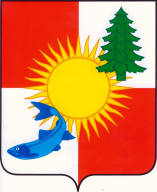 МО «Томаринский городской округ» Сахалинской областиМуниципальное бюджетное общеобразовательное учреждение средняя общеобразовательная школа №  2 г. Томари Сахалинской области694820, г. Томари, Сахалинской области, ул. Садовая, 41, тел/факс: (42446) 2-73-06E-mail:  mtomari@mail.ru_____________________________________________________________________________ПРИКАЗ № ___________ от  30.08.2022г.О назначении наставниковПРИКАЗЫВАЮ:Назначить учителей наставниками по работе с молодыми специалистами:Учителям наставникам разработать план по работе с молодым специалистом, в конце 2022-2023 учебном года предоставить отчет о проделанной работе;3.Контроль за настоящим приказом возложить на заместителя директора по УВР, председателя аттестационной комиссии Тен О.В.Директор школы                                                                    Т.Л. Рохо-Фернандесп/пФИО молодого специалистаФИО наставника1.Курохтина Евгения Владимировна, учитель русского языка и литературыЛебедева Ольга Борисовна, учитель русского языка и литературы2.Старкова Алена Александровна, учитель русского языка и литературыСорокина Валентина Ивановна, учитель начальных классов3.Гапоненко Екатерина Георгиевна, учитель начальных классовИ Ирина Анатольевна, учитель начальных классов4.Скуднова Ирина Андреевна, учитель начальных классовВостьянова Валентина Алексеевна, учитель начальных классов5.Дудин Алексей Александрович, учитель физической культурыСагайдачная Анна Сергеевна, учитель физической культуры6.Брысов Айат Андреевич, учитель физикиИсаева Раиса Арсеньевна, учитель физики7.Тойдонова Байсура Николаевна, учитель биологииТен Ольга Владимировна, учитель математики8.Медведева Анастасия Георгиевна, социальный педагогКанашина Галина Алексеевна, учитель географии